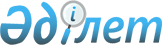 О внесении изменений в решение районного маслихата от 29 декабря 2020 года № 454-VІ "О бюджетах сельских округов и поселка Индербор Индерского района на 2021-2023 годы"Решение Индерского районного маслихата Атырауской области от 18 октября 2021 года № 59-VII
      Индерский районный маслихат РЕШИЛ:
      1. Внести в решение Индерского районного маслихата от 29 декабря 2020 года № 454-VІ "О бюджетах сельских округов и поселка Индербор Индерского района на 2021-2023 годы" (зарегистрировано в реестре государственной регистрации нормативных правовых актов за № 4859) следующие изменения:
      пункт 1 изложить в новой редакции:
       "1. Утвердить бюджет Жарсуатского сельского округа на 2021-2023 годы согласно приложениям 1, 2 и 3 соответственно, в том числе на 2021 год в следующих объемах:
      1) доходы – 122 278 тысяч тенге, в том числе:
      налоговые поступления – 3 810 тысяч тенге;
      неналоговые поступления – 0 тенге;
      поступления от продажи основного капитала – 0 тенге;
      поступления трансфертов – 118 468 тысяч тенге;
      2) затраты – 124 003 тысяч тенге;
      3) чистое бюджетное кредитование – 0 тенге; в том числе:
      бюджетные кредиты – 0 тенге;
      погашение бюджетных кредитов – 0 тенге;
      4) сальдо по операциям с финансовыми активами – 0 тенге, в том числе:
      приобретение финансовых активов – 0 тенге;
      поступления от продажи финансовых активов государства – 0 тенге;
      5) дефицит (профицит) бюджета – - 1 725 тысяч тенге;
      6) финансирование дефицита (использование профицита) бюджета – 1 725 тысяч тенге, в том числе:
      поступление займов – 0 тенге;
      погашение займов – 0 тенге;
      используемые остатки бюджетных средств – 1 725 тысяч тенге.".
      пункт 2 изложить в новой редакции:
       "2. Утвердить бюджет Орликовского сельского округа на 2021-2023 годы согласно приложениям 4, 5 и 6 соответственно, в том числе на 2021 год в следующих объемах:
      1) доходы – 285 218 тысяч тенге, в том числе:
      налоговые поступления – 4 975 тысяч тенге;
      неналоговые поступления – 0 тенге;
      поступления от продажи основного капитала – 0 тенге;
      поступления трансфертов – 280 243 тысяч тенге;
      2) затраты – 286 623 тысяч тенге;
      3) чистое бюджетное кредитование – 0 тенге; в том числе:
      бюджетные кредиты – 0 тенге;
      погашение бюджетных кредитов – 0 тенге;
      4) сальдо по операциям с финансовыми активами – 0 тенге, в том числе:
      приобретение финансовых активов – 0 тенге;
      поступления от продажи финансовых активов государства – 0 тенге;
      5) дефицит (профицит) бюджета – - 1 405 тысяч тенге;
      6) финансирование дефицита (использование профицита) бюджета – 1 405 тысяч тенге, в том числе:
      поступление займов – 0 тенге;
      погашение займов – 0 тенге;
      используемые остатки бюджетных средств – 1 405 тысяч тенге.".
      пункт 3 изложить в новой редакции:
       "3. Утвердить бюджет Коктогайского сельского округа на 2021-2023 годы согласно приложениям 7, 8 и 9 соответственно, в том числе на 2021 год в следующих объемах:
      1) доходы – 92 035 тысяч тенге, в том числе:
      налоговые поступления – 5 455 тысяч тенге;
      неналоговые поступления – 0 тенге;
      поступления от продажи основного капитала – 0 тенге;
      поступления трансфертов – 86 580 тысяч тенге;
      2) затраты – 93 216 тысяч тенге;
      3) чистое бюджетное кредитование – 0 тенге; в том числе:
      бюджетные кредиты – 0 тенге;
      погашение бюджетных кредитов – 0 тенге;
      4) сальдо по операциям с финансовыми активами – 0 тенге, в том числе:
      приобретение финансовых активов – 0 тенге;
      поступления от продажи финансовых активов государства – 0 тенге;
      5) дефицит (профицит) бюджета – - 1 181 тысяч тенге;
      6) финансирование дефицита (использование профицита) бюджета – 1 181 тысяч тенге, в том числе:
      поступление займов – 0 тенге;
      погашение займов – 0 тенге;
      используемые остатки бюджетных средств – 1 181 тысяч тенге.".
      пункт 4 изложить в новой редакции:
       "4. Утвердить бюджет Елтайского сельского округа на 2021-2023 годы согласно приложениям 10, 11 и 12 соответственно, в том числе на 2021 год в следующих объемах:
      1) доходы – 106 399 тысяч тенге, в том числе:
      налоговые поступления – 5 380 тысяч тенге;
      неналоговые поступления – 0 тенге;
      поступления от продажи основного капитала – 0 тенге;
      поступления трансфертов – 101 019 тысяч тенге;
      2) затраты – 107 906 тысяч тенге;
      3) чистое бюджетное кредитование – 0 тенге; в том числе:
      бюджетные кредиты – 0 тенге;
      погашение бюджетных кредитов – 0 тенге;
      4) сальдо по операциям с финансовыми активами – 0 тенге, в том числе:
      приобретение финансовых активов – 0 тенге;
      поступления от продажи финансовых активов государства – 0 тенге;
      5) дефицит (профицит) бюджета – - 1 507 тысяч тенге;
      6) финансирование дефицита (использование профицита) бюджета – 1 507 тысяч тенге, в том числе:
      поступление займов – 0 тенге;
      погашение займов – 0 тенге;
      используемые остатки бюджетных средств – 1 507 тысяч тенге.".
      пункт 5 изложить в новой редакции:
       "5. Утвердить бюджет Есболского сельского округа на 2021-2023 годы согласно приложениям 13, 14 и 15 соответственно, в том числе на 2021 год в следующих объемах:
      1) доходы – 330 163 тысяч тенге, в том числе:
      налоговые поступления – 7 470 тысяч тенге;
      неналоговые поступления – 0 тенге;
      поступления от продажи основного капитала – 0 тенге;
      поступления трансфертов – 322 693 тысяч тенге;
      2) затраты – 333 578 тысяч тенге;
      3) чистое бюджетное кредитование – 0 тенге; в том числе:
      бюджетные кредиты – 0 тенге;
      погашение бюджетных кредитов – 0 тенге;
      4) сальдо по операциям с финансовыми активами – 0 тенге, в том числе:
      приобретение финансовых активов – 0 тенге;
      поступления от продажи финансовых активов государства – 0 тенге;
      5) дефицит (профицит) бюджета – - 3 415 тысяч тенге;
      6) финансирование дефицита (использование профицита) бюджета – 3 415 тысяч тенге, в том числе:
      поступление займов – 0 тенге;
      погашение займов – 0 тенге;
      используемые остатки бюджетных средств – 3 415 тысяч тенге."
      пункт 6 изложить в новой редакции:
       "6. Утвердить бюджет поселка Индербор на 2021-2023 годы согласно приложениям 16, 17 и 18 соответственно, в том числе на 2021 год в следующих объемах:
      1) доходы – 648 337 тысяч тенге, в том числе:
      налоговые поступления – 45 074 тысяч тенге;
      неналоговые поступления – 0 тенге;
      поступления от продажи основного капитала – 0 тенге;
      поступления трансфертов – 603 263 тысяч тенге;
      2) затраты – 653 810 тысяч тенге;
      3) чистое бюджетное кредитование – 0 тенге; в том числе:
      бюджетные кредиты – 0 тенге;
      погашение бюджетных кредитов – 0 тенге;
      4) сальдо по операциям с финансовыми активами – 0 тенге, в том числе:
      приобретение финансовых активов – 0 тенге;
      поступления от продажи финансовых активов государства – 0 тенге;
      5) дефицит (профицит) бюджета – - 5 473 тысяч тенге;
      6) финансирование дефицита (использование профицита) бюджета – 5 473 тысяч тенге, в том числе:
      поступление займов-0 тенге;
      погашение займов – 0 тенге;
      используемые остатки бюджетных средств – 5 473 тысяч тенге.".
      пункт 7 изложить в новой редакции:
       "7. Утвердить бюджет Боденевского сельского округа на 2021-2023 годы согласно приложениям 19, 20 и 21 соответственно, в том числе на 2021 год в следующих объемах:
      1) доходы – 92 588 тысяч тенге, в том числе:
      налоговые поступления – 1 934 тысяч тенге;
      неналоговые поступления – 0 тенге;
      поступления от продажи основного капитала – 0 тенге;
      поступления трансфертов – 90 654 тысяч тенге;
      2) затраты – 93 474 тысяч тенге;
      3) чистое бюджетное кредитование – 0 тенге; в том числе:
      бюджетные кредиты – 0 тенге;
      погашение бюджетных кредитов – 0 тенге;
      4) сальдо по операциям с финансовыми активами – 0 тенге, в том числе:
      приобретение финансовых активов – 0 тенге;
      поступления от продажи финансовых активов государства – 0 тенге;
      5) дефицит (профицит) бюджета – - 886 тысяч тенге;
      6) финансирование дефицита (использование профицита) бюджета – 886 тысяч тенге, в том числе:
      поступление займов – 0 тенге;
      погашение займов – 0 тенге;
      используемые остатки бюджетных средств – 886 тысяч тенге.".
      2. Приложения 1, 4, 7, 10, 13, 16, 19 указанного решения изложить в новой редакции согласно приложениям 1, 2, 3, 4, 5, 6, 7 настоящего решения.
      3. Настоящее решение вводится в действие с 1 января 2021 года. Бюджет на 2021 год Жарсуатского сельского округа Индерского района Бюджет на 2021 год Орликовского сельского округа Индерского района Бюджет на 2021 год Коктогайского сельского округа Индерского района Бюджет на 2021 год Елтайского сельского округа Индерского района Бюджет на 2021 год Есболского сельского округа Индерского района Бюджет на 2021 год поселка Индербор Индерского района Бюджет на 2021 год Боденевского сельского округа Индерского района
					© 2012. РГП на ПХВ «Институт законодательства и правовой информации Республики Казахстан» Министерства юстиции Республики Казахстан
				
      Секретарь районного маслихата

Б. Сапаров
Приложение 1 к решению Индерского районного маслихата от 18 октября 2021 года № 59-VIIПриложение 1 к решению районного маслихата от 29 декабря 2020 года № 454 -VI
Категория
Категория
Категория
Категория
Сумма, тысяч тенге
Класс
Класс
Класс
Сумма, тысяч тенге
Подкласс
Подкласс
Сумма, тысяч тенге
Наименование
Сумма, тысяч тенге
1
2
3
4
5
І. Доходы
122 278
1
Налоговые поступления
3 810
01
Подоходный налог
37
2
Индивидуальный подоходный налог
37
04
Hалоги на собственность
3 773
1
Hалоги на имущество
140
3
Земельный налог
30
4
Hалог на транспортные средства
3 603
4
Поступления трансфертов
118 468
02
Трансферты из вышестоящих органов государственного управления
118 468
3
Трансферты из районного (города областного значения) бюджета
118 468
Функциональная группа
Функциональная группа
Функциональная группа
Функциональная группа
Функциональная группа
Сумма, тысяч тенге
Функциональная подгруппа
Функциональная подгруппа
Функциональная подгруппа
Функциональная подгруппа
Сумма, тысяч тенге
Администратор бюджетных программ
Администратор бюджетных программ
Администратор бюджетных программ
Сумма, тысяч тенге
Программа
Программа
Сумма, тысяч тенге
Наименование
Сумма, тысяч тенге
1
2
3
4
5
6
ІІ.Затраты
124 003
1
Государственные услуги общего характера
50 568 
1
Представительные, исполнительные и другие органы, выполняющие общие функции государственного управления
50 168 
124
Аппарат акима города районного значения, села, поселка, сельского округа
50 168 
001
Услуги по обеспечению деятельности акима города районного значения, села, поселка, сельского округа
48 074
022
Капитальные расходы государственного органа
1974
032
Капитальные расходы подведомственных государственных учреждений и организаций
120
2
Финансовая деятельность
400
124
Аппарат акима города районного значения, села, поселка, сельского округа
400
053
Управление коммунальным имуществом города районного значения, села, поселка, сельского округа
400
6
Социальная помощь и социальное обеспечение
4 524
2
Социальная помощь
4 524
124
Аппарат акима города районного значения, села, поселка, сельского округа
4 524
003
Оказание социальной помощи нуждающимся гражданам на дому
4 524
7
Жилищно-коммунальное хозяйство
11 982
2
Коммунальное хозяйство
6 700
124
Аппарат акима города районного значения, села, поселка, сельского округа
6 700
014
Организация водоснабжения населенных пунктов
6 700
3
Благоустройство населенных пунктов
5 282
124
Аппарат акима города районного значения, села, поселка, сельского округа
5 282
008
Освещение улиц населенных пунктов
3 682
009
Обеспечение санитарии населенных пунктов
600
011
Благоустройство и озеленение населенных пунктов
1 000
8
Культура, спорт, туризм и информационное пространство
56 592
1
Деятельность в области культуры
56 592
124
Аппарат акима города районного значения, села, поселка, сельского округа
56 592
006
Поддержка культурно-досуговой работы на местном уровне
56 592
12
Транспорт и коммуникации
300
1
Автомобильный транспорт
300
124
Аппарат акима города районного значения, села, поселка, сельского округа
300
013
Обеспечение функционирования автомобильных дорог в городах районного значения, поселках, селах, сельских округах
300
15
Трансферты
37
1
Трансферты
37
124
Аппарат акима города районного значения, села, поселка, сельского округа
37
048
Возврат неиспользованных (недоиспользованных) целевых трансфертов
37
Функциональная группа
Функциональная группа
Функциональная группа
Функциональная группа
Функциональная группа
Сумма, тысяч тенге
Функциональная подгруппа
Функциональная подгруппа
Функциональная подгруппа
Функциональная подгруппа
Сумма, тысяч тенге
Администратор бюджетных программ
Администратор бюджетных программ
Администратор бюджетных программ
Сумма, тысяч тенге
Подкласс
Подкласс
Сумма, тысяч тенге
Наименование
Сумма, тысяч тенге
1
2
3
4
5
6
ІІІ.Чистое бюджетное кредитование
0
ІV.Сальдо по операциям с финансовыми активами
0
Приобретение финансовых активов
0
V.Дефицит (профицит) бюджета
-1 725
VI.Финансирование дефицита (использование профицита) бюджета
1 725
Категория
Категория
Категория
Категория
Сумма, тысяч тенге
Класс
Класс
Класс
Сумма, тысяч тенге
Подкласс
Подкласс
Сумма, тысяч тенге
Наименование
Сумма, тысяч тенге
1
2
3
4
5
 7
Поступления займов
0
01
Внутренние государственные займы
0
2
Договора займа
0
Категория
Категория
Категория
Категория
Сумма, тысяч тенге
Класс
Класс
Класс
Сумма, тысяч тенге
Подкласс
Подкласс
Сумма, тысяч тенге
Наименование
1
2
3
4
5
5
8
Используемые остатки бюджетных средств
1 725
1 725
01
Свободные остатки бюджетных средств
1 725
1 725
1
Свободные остатки бюджетных средств
1 725
1 725
Категория
Категория
Категория
Категория
Сумма, тысяч тенге
Класс
Класс
Класс
Сумма, тысяч тенге
Подкласс
Подкласс
Сумма, тысяч тенге
Наименование
1
2
3
4
5
5
Погашение бюджетных кредитов
0
01
Погашение бюджетных кредитов
0
1
Погашение бюджетных кредитов, выданных из государственного бюджета
0Приложение 2 к решению Индерского районного маслихата от 18 октября 2021 года № 59-VIIПриложение 4 к решению районного маслихата от 29 декабря 2020 года № 454 -VI
Категория
Категория
Категория
Категория
Сумма, тысяч тенге
Класс
Класс
Класс
Сумма, тысяч тенге
Подкласс
Подкласс
Сумма, тысяч тенге
Наименование
Сумма, тысяч тенге
1
2
3
4
5
І. Доходы
285 218
1
Налоговые поступления
4 975
01
Подоходный налог
482
2
Индивидуальный подоходный налог
482
04
Hалоги на собственность
4 493
1
Hалоги на имущество
175
3
Земельный налог
37
4
Hалог на транспортные средства
4 281
4
Поступления трансфертов
280 243
02
Трансферты из вышестоящих органов государственного управления
280 243
3
Трансферты из районного (города областного значения) бюджета
280 243
Функциональная группа
Функциональная группа
Функциональная группа
Функциональная группа
Функциональная группа
Сумма, тысяч тенге
Функциональная подгруппа
Функциональная подгруппа
Функциональная подгруппа
Функциональная подгруппа
Сумма, тысяч тенге
Администратор бюджетных программ
Администратор бюджетных программ
Администратор бюджетных программ
Сумма, тысяч тенге
Программа
Программа
Сумма, тысяч тенге
Наименование
Сумма, тысяч тенге
1
2
3
4
5
6
ІІ.Затраты
286 623
1
Государственные услуги общего характера
244 101
1
Представительные, исполнительные и другие органы, выполняющие общие функции государственного управления
243 661
124
Аппарат акима города районного значения, села, поселка, сельского округа
243 661
001
Услуги по обеспечению деятельности акима города районного значения, села, поселка, сельского округа
36 233
022
Капитальные расходы государственного органа
197 308
032
Капитальные расходы подведомственных государственных учреждений и организаций
10 120
2
Финансовая деятельность
440
124
Аппарат акима города районного значения, села, поселка, сельского округа
440
053
Управление коммунальным имуществом города районного значения, села, поселка, сельского округа
440
6
Социальная помощь и социальное обеспечение
6 127
2
Социальная помощь
6 127
124
Аппарат акима города районного значения, села, поселка, сельского округа
6127
003
Оказание социальной помощи нуждающимся гражданам на дому
6 127
7
Жилищно-коммунальное хозяйство
12 316
2
Коммунальное хозяйство
6 232
124
Аппарат акима города районного значения, села, поселка, сельского округа
6 232 
014
Организация водоснабжения населенных пунктов
6 232
3
Благоустройство населенных пунктов
6 084
124
Аппарат акима города районного значения, села, поселка, сельского округа
6 084
008
Освещение улиц населенных пунктов
4 584
009
Обеспечение санитарии населенных пунктов
500
011
Благоустройство и озеленение населенных пунктов
1 000
8
Культура, спорт, туризм и информационное пространство
23 553
1
Деятельность в области культуры
23 553
124
Аппарат акима города районного значения, села, поселка, сельского округа
23 553
006
Поддержка культурно-досуговой работы на местном уровне
23 553
12
Транспорт и коммуникации
520
1
Автомобильный транспорт
520
124
Аппарат акима города районного значения, села, поселка, сельского округа
520
013
Обеспечение функционирования автомобильных дорог в городах районного значения, поселках, селах, сельских округах
520
15
Трансферты
6
1
Трансферты
6
124
Аппарат акима города районного значения, села, поселка, сельского округа
6
048
Возврат неиспользованных (недоиспользованных) целевых трансфертов
6
Функциональная группа
Функциональная группа
Функциональная группа
Функциональная группа
Функциональная группа
Сумма, тысяч тенге
Функциональная подгруппа
Функциональная подгруппа
Функциональная подгруппа
Функциональная подгруппа
Сумма, тысяч тенге
Администратор бюджетных программ
Администратор бюджетных программ
Администратор бюджетных программ
Сумма, тысяч тенге
Подкласс
Подкласс
Сумма, тысяч тенге
Наименование
Сумма, тысяч тенге
1
2
3
4
5
6
ІІІ.Чистое бюджетное кредитование
0
ІV.Сальдо по операциям с финансовыми активами
0
Приобретение финансовых активов
0
V.Дефицит (профицит) бюджета
- 1 405
VI.Финансирование дефицита (использование профицита) бюджета
1 405
Категория
Категория
Категория
Категория
Сумма, тысяч тенге
Класс
Класс
Класс
Сумма, тысяч тенге
Подкласс
Подкласс
Сумма, тысяч тенге
Наименование
Сумма, тысяч тенге
1
2
3
4
5
 7
Поступления займов
0
01
Внутренние государственные займы
0
2
Договора займа
0
Категория
Категория
Категория
Категория
Сумма, тысяч тенге
Класс
Класс
Класс
Сумма, тысяч тенге
Подкласс
Подкласс
Сумма, тысяч тенге
Наименование
1
2
3
4
5
8
Используемые остатки бюджетных средств
1 405
01
Свободные остатки бюджетных средств
1 405
1
Свободные остатки бюджетных средств
1 405
Категория
Категория
Категория
Категория
Сумма, тысяч тенге
Класс
Класс
Класс
Сумма, тысяч тенге
Подкласс
Подкласс
Сумма, тысяч тенге
Наименование
1
2
3
4
5
5
Погашение бюджетных кредитов
0
01
Погашение бюджетных кредитов
0
1
Погашение бюджетных кредитов, выданных из государственного бюджета
0Приложение 3 к решению Индерского районного маслихата от 18 октября 2021 года № 59-VIIПриложение 7 к решению районного маслихата от 29 декабря 2020 года № 454 -VI
Категория
Категория
Категория
Сумма, тысяч тенге
Класс
Класс
Класс
Сумма, тысяч тенге
Подкласс
Подкласс
Сумма, тысяч тенге
Наименование
Сумма, тысяч тенге
2
3
4
5
І. Доходы
92 035
Налоговые поступления
5 455
01
Подоходный налог
464
2
Индивидуальный подоходный налог
464
04
Hалоги на собственность
4 991
1
Hалоги на имущество
164
3
Земельный налог
17
4
Hалог на транспортные средства
4 810
Поступления трансфертов
86 580
02
Трансферты из вышестоящих органов государственного управления
86 580
3
Трансферты из районного (города областного значения) бюджета
86 580
Функциональная группа
Функциональная группа
Функциональная группа
Функциональная группа
Сумма, тысяч тенге
Функциональная подгруппа
Функциональная подгруппа
Функциональная подгруппа
Функциональная подгруппа
Сумма, тысяч тенге
Администратор бюджетных программ
Администратор бюджетных программ
Администратор бюджетных программ
Сумма, тысяч тенге
Программа
Программа
Сумма, тысяч тенге
Наименование
Сумма, тысяч тенге
2
3
4
5
6
ІІ.Затраты
93 216
Государственные услуги общего характера
43 864
1
Представительные, исполнительные и другие органы, выполняющие общие функции государственного управления
43 424
124
Аппарат акима города районного значения, села, поселка, сельского округа
43 424
001
Услуги по обеспечению деятельности акима города районного значения, села, поселка, сельского округа
42 548
022
Капитальные расходы государственного органа
756
032
Капитальные расходы подведомственных государственных учреждений и организаций
120
2
Финансовая деятельность
440
124
Аппарат акима города районного значения, села, поселка, сельского округа
440
053
Управление коммунальным имуществом города районного значения, села, поселка, сельского округа
440
Жилищно-коммунальное хозяйство
29 389
2
Коммунальное хозяйство
20 381
124
Аппарат акима города районного значения, села, поселка, сельского округа
20 381 
014
Организация водоснабжения населенных пунктов
20 381
3
Благоустройство населенных пунктов
9 008
124
Аппарат акима города районного значения, села, поселка, сельского округа
9 008
008
Освещение улиц населенных пунктов
5 471
009
Обеспечение санитарии населенных пунктов
700
011
Благоустройство и озеленение населенных пунктов
2 837
Культура, спорт, туризм и информационное пространство
19 693
1
Деятельность в области культуры
19 693
124
Аппарат акима города районного значения, села, поселка, сельского округа
19 693
006
Поддержка культурно-досуговой работы на местном уровне
19 693
Транспорт и коммуникации
268
1
Автомобильный транспорт
268
124
Аппарат акима города районного значения, села, поселка, сельского округа
268
013
Обеспечение функционирования автомобильных дорог в городах районного значения, поселках, селах, сельских округах
268
Трансферты
2
1
Трансферты
2
124
Аппарат акима города районного значения, села, поселка, сельского округа
2
048
Возврат неиспользованных (недоиспользованных) целевых трансфертов
2
Функциональная группа
Функциональная группа
Функциональная группа
Функциональная группа
Функциональная группа
Сумма, тысяч тенге
Функциональная подгруппа
Функциональная подгруппа
Функциональная подгруппа
Функциональная подгруппа
Сумма, тысяч тенге
Администратор бюджетных программ
Администратор бюджетных программ
Администратор бюджетных программ
Сумма, тысяч тенге
Подкласс
Подкласс
Сумма, тысяч тенге
Наименование
Сумма, тысяч тенге
1
2
3
4
5
6
ІІІ.Чистое бюджетное кредитование
0
ІV.Сальдо по операциям с финансовыми активами
0
Приобретение финансовых активов
0
V.Дефицит (профицит) бюджета
- 1 181
VI.Финансирование дефицита (использование профицита) бюджета
1 181
Категория
Категория
Категория
Сумма, тысяч тенге
Класс
Класс
Класс
Сумма, тысяч тенге
Подкласс
Подкласс
Сумма, тысяч тенге
Наименование
Сумма, тысяч тенге
2
3
4
5
Поступления займов
0
01
Внутренние государственные займы
0
2
Договора займа
0
Категория
Категория
Категория
Сумма, тысяч тенге
Класс
Класс
Класс
Сумма, тысяч тенге
Подкласс
Подкласс
Сумма, тысяч тенге
Наименование
Сумма, тысяч тенге
2
3
4
5
Используемые остатки бюджетных средств
1 181
01
Свободные остатки бюджетных средств
1 181
1
Свободные остатки бюджетных средств
1 181
Категория
Категория
Категория
Сумма, тысяч тенге
Класс
Сумма, тысяч тенге
Подкласс
Подкласс
Сумма, тысяч тенге
Наименование
Сумма, тысяч тенге
2
3
4
5
Погашение бюджетных кредитов
0
01
Погашение бюджетных кредитов
0
1
Погашение бюджетных кредитов, выданных из государственного бюджета
0Приложение 4 к решению Индерского районного маслихата oт 18 октября 2021 года № 59-VIIПриложение 10 к решению районного маслихата от 29 декабря 2020 года № 454 -VI
Категория
Категория
Категория
Категория
Сумма, тысяч тенге
Класс
Класс
Класс
Сумма, тысяч тенге
Подкласс
Подкласс
Сумма, тысяч тенге
Наименование
Сумма, тысяч тенге
1
2
3
4
5
І. Доходы
106 399
1
Налоговые поступления
5 380
01
Подоходный налог
825
2
Индивидуальный подоходный налог
825
04
Hалоги на собственность
4 555
1
Hалоги на имущество
150
3
Земельный налог
172
4
Hалог на транспортные средства
4 233
4
Поступления трансфертов
101 019
02
Трансферты из вышестоящих органов государственного управления
101 019
3
Трансферты из районного (города областного значения) бюджета
101 019
Функциональная группа
Функциональная группа
Функциональная группа
Функциональная группа
Функциональная группа
Сумма, тысяч тенге
Функциональная подгруппа
Функциональная подгруппа
Функциональная подгруппа
Функциональная подгруппа
Сумма, тысяч тенге
Администратор бюджетных программ
Администратор бюджетных программ
Администратор бюджетных программ
Сумма, тысяч тенге
Программа
Программа
Сумма, тысяч тенге
Наименование
Сумма, тысяч тенге
1
2
3
4
5
6
ІІ.Затраты
107 906
1
Государственные услуги общего характера
53 582
1
Представительные, исполнительные и другие органы, выполняющие общие функции государственного управления
53 382
124
Аппарат акима города районного значения, села, поселка, сельского округа
53 382
001
Услуги по обеспечению деятельности акима города районного значения, села, поселка, сельского округа
42 740
022
Капитальные расходы государственного органа
4 122
032
Капитальные расходы подведомственных государственных учреждений и организаций
6 520
2
Финансовая деятельность
200
124
Аппарат акима города районного значения, села, поселка, сельского округа
200
053
Управление коммунальным имуществом города районного значения, села, поселка, сельского округа
200
6
Социальная помощь и социальное обеспечение
881
2
Социальная помощь
881
124
Аппарат акима города районного значения, села, поселка, сельского округа
881
003
Оказание социальной помощи нуждающимся гражданам на дому
881
7
Жилищно-коммунальное хозяйство
23 139
2
Коммунальное хозяйство
7 682
124
Аппарат акима города районного значения, села, поселка, сельского округа
7 682
014
Организация водоснабжения населенных пунктов
7 682
3
Благоустройство населенных пунктов
15 457
124
Аппарат акима города районного значения, села, поселка, сельского округа
15 457
008
Освещение улиц населенных пунктов
10 377
009
Обеспечение санитарии населенных пунктов
4 000
011
Благоустройство и озеленение населенных пунктов
1 080
8
Культура, спорт, туризм и информационное пространство
28 814
1
Деятельность в области культуры
28 814
124
Аппарат акима города районного значения, села, поселка, сельского округа
28 814
006
Поддержка культурно-досуговой работы на местном уровне
28 814
12
Транспорт и коммуникации
1 457
1
Автомобильный транспорт
1 457
124
Аппарат акима города районного значения, села, поселка, сельского округа
1 457
013
Обеспечение функционирования автомобильных дорог в городах районного значения, поселках, селах, сельских округах
1 457
15
Трансферты
33
1
Трансферты
33
124
Аппарат акима города районного значения, села, поселка, сельского округа
33
048
Возврат неиспользованных (недоиспользованных) целевых трансфертов
33
Функциональная группа
Функциональная группа
Функциональная группа
Функциональная группа
Функциональная группа
Сумма, тысяч тенге
Функциональная подгруппа
Функциональная подгруппа
Функциональная подгруппа
Функциональная подгруппа
Сумма, тысяч тенге
Администратор бюджетных программ
Администратор бюджетных программ
Администратор бюджетных программ
Сумма, тысяч тенге
Подкласс
Подкласс
Сумма, тысяч тенге
Наименование
Сумма, тысяч тенге
1
2
3
4
5
6
ІІІ.Чистое бюджетное кредитование
0
ІV.Сальдо по операциям с финансовыми активами
0
Приобретение финансовых активов
0
V.Дефицит (профицит) бюджета
-1 507
VI.Финансирование дефицита (использование профицита) бюджета
1 507
Категория
Категория
Категория
Категория
Сумма, тысяч тенге
Класс
Класс
Класс
Сумма, тысяч тенге
Подкласс
Подкласс
Сумма, тысяч тенге
Наименование
Сумма, тысяч тенге
1
2
3
4
5
 7
Поступления займов
0
01
Внутренние государственные займы
0
2
Договора займа
0
Категория
Категория
Категория
Категория
Сумма, тысяч тенге
Класс
Класс
Класс
Сумма, тысяч тенге
Подкласс
Подкласс
Сумма, тысяч тенге
Наименование
Сумма, тысяч тенге
1
2
3
4
5
8
Используемые остатки бюджетных средств
1 507
01
Свободные остатки бюджетных средств
1 507
1
Свободные остатки бюджетных средств
1 507
Категория
Категория
Категория
Категория
Сумма, тысяч тенге
Класс
Класс
Класс
Сумма, тысяч тенге
Подкласс
Подкласс
Сумма, тысяч тенге
Наименование
Сумма, тысяч тенге
1
2
3
4
5
5
Погашение бюджетных кредитов
0
01
Погашение бюджетных кредитов
0
1
Погашение бюджетных кредитов, выданных из государственного бюджета
0Приложение 5 к решению Индерского районного маслихата от 18 октября 2021 года № 59-VIIПриложение 13 к решению районного маслихата от 29 декабря 2020 года № 454 -VI
Категория
Категория
Категория
Категория
Сумма, тысяч тенге
Класс
Класс
Класс
Сумма, тысяч тенге
Подкласс
Подкласс
Сумма, тысяч тенге
Наименование
1
2
3
4
5
І. Доходы
330 163
1
Налоговые поступления
7 470
01
Подоходный налог
355
2
Индивидуальный подоходный налог
355
04
Hалоги на собственность
7 115
1
Hалоги на имущество
179
3
Земельный налог
76
4
Hалог на транспортные средства
6 860
4
Поступления трансфертов
322 693
02
Трансферты из вышестоящих органов государственного управления
322 693
3
Трансферты из районного (города областного значения) бюджета
322 693
Функциональная группа
Функциональная группа
Функциональная группа
Функциональная группа
Функциональная группа
Сумма, тысяч тенге
Функциональная подгруппа
Функциональная подгруппа
Функциональная подгруппа
Функциональная подгруппа
Сумма, тысяч тенге
Администратор бюджетных программ
Администратор бюджетных программ
Администратор бюджетных программ
Сумма, тысяч тенге
Программа
Программа
Сумма, тысяч тенге
Наименование
Сумма, тысяч тенге
1
2
3
4
5
6
ІІ.Затраты
333 578
1
Государственные услуги общего характера
138 947
1
Представительные, исполнительные и другие органы, выполняющие общие функции государственного управления
138 747
124
Аппарат акима города районного значения, села, поселка, сельского округа
138 747
001
Услуги по обеспечению деятельности акима города районного значения, села, поселка, сельского округа
51 170
022
Капитальные расходы государственного органа
87 457
032
Капитальные расходы подведомственных государственных учреждений и организаций
120
2
Финансовая деятельность
200
124
Аппарат акима города районного значения, села, поселка, сельского округа
200
053
Управление коммунальным имуществом города районного значения, села, поселка, сельского округа
200
6
Социальная помощь и социальное обеспечение
6 468
2
Социальная помощь
6 468
124
Аппарат акима города районного значения, села, поселка, сельского округа
6 468
003
Оказание социальной помощи нуждающимся гражданам на дому
6 468
7
Жилищно-коммунальное хозяйство
34 767
1
Жилищное хозяйство
4 501
124
Аппарат акима города районного значения, села, поселка, сельского округа
4 501
007
Организация сохранения государственного жилищного фонда города районного значения, села, поселка, сельского округа
4 501
2
Коммунальное хозяйство
20 749
124
Аппарат акима города районного значения, села, поселка, сельского округа
20 749
014
Организация водоснабжения населенных пунктов
20 749
3
Благоустройство населенных пунктов
9 517
124
Аппарат акима города районного значения, села, поселка, сельского округа
9 517
008
Освещение улиц населенных пунктов
6 400
009
Обеспечение санитарии населенных пунктов
1 000
011
Благоустройство и озеленение населенных пунктов
2 117
8
Культура, спорт, туризм и информационное пространство
57 212
1
Деятельность в области культуры
57 212
124
Аппарат акима города районного значения, села, поселка, сельского округа
57 212
006
Поддержка культурно-досуговой работы на местном уровне
57 212
12
Транспорт и коммуникации
300
1
Автомобильный транспорт
300
124
Аппарат акима города районного значения, села, поселка, сельского округа
300
013
Обеспечение функционирования автомобильных дорог в городах районного значения, поселках, селах, сельских округах
300
13
Прочие
95 873
9
Прочие
95 873
124
Аппарат акима города районного значения, села, поселка, сельского округа
95 873
057
Реализация мероприятий по социальной и инженерной инфраструктуре в сельских населенных пунктах в рамках проекта "Ауыл-Ел бесігі"
95 873
15
Трансферты
11
1
Трансферты
11
124
Аппарат акима города районного значения, села, поселка, сельского округа
11
048
Возврат неиспользованных (недоиспользованных) целевых трансфертов
11
Функциональная группа
Функциональная группа
Функциональная группа
Функциональная группа
Функциональная группа
Сумма, тысяч тенге
Функциональная подгруппа
Функциональная подгруппа
Функциональная подгруппа
Функциональная подгруппа
Сумма, тысяч тенге
Администратор бюджетных программ
Администратор бюджетных программ
Администратор бюджетных программ
Сумма, тысяч тенге
Подкласс
Подкласс
Сумма, тысяч тенге
Наименование
1
2
3
4
5
6
ІІІ.Чистое бюджетное кредитование
0
ІV.Сальдо по операциям с финансовыми активами
0
Приобретение финансовых активов
0
V.Дефицит (профицит) бюджета
-3 415
VI.Финансирование дефицита (использование профицита) бюджета
3 415
Категория
Категория
Категория
Категория
Сумма, тысяч тенге
Класс
Класс
Класс
Сумма, тысяч тенге
Подкласс
Подкласс
Сумма, тысяч тенге
Наименование
Сумма, тысяч тенге
1
2
3
4
5
 7
Поступления займов
0
01
Внутренние государственные займы
0
2
Договора займа
0
Категория
Категория
Категория
Категория
Сумма, тысяч тенге
Класс
Класс
Класс
Сумма, тысяч тенге
Подкласс
Подкласс
Сумма, тысяч тенге
Наименование
1
2
3
4
5
8
Используемые остатки бюджетных средств
3 415
01
Свободные остатки бюджетных средств
3 415
1
Свободные остатки бюджетных средств
3 415
Категория
Категория
Категория
Категория
Сумма, тысяч тенге
Класс
Класс
Класс
Сумма, тысяч тенге
Подкласс
Подкласс
Сумма, тысяч тенге
Наименование
Сумма, тысяч тенге
1
2
3
4
5
5
Погашение бюджетных кредитов
0
01
Погашение бюджетных кредитов
0
1
Погашение бюджетных кредитов, выданных из государственного бюджета
0Приложение 6 к решению Индерского районного маслихата от 18 октября 2021 года № 59-VIIПриложение 16 к решению районного маслихата от 29 декабря 2020 года № 454-VI
Категория
Категория
Категория
Категория
Сумма, тысяч тенге
Класс
Класс
Класс
Сумма, тысяч тенге
Подкласс
Подкласс
Сумма, тысяч тенге
Наименование
Сумма, тысяч тенге
1
2
3
4
5
І. Доходы
648 337
1
Налоговые поступления
45 074
01
Подоходный налог
12 671
2
Индивидуальный подоходный налог
12 671
04
Hалоги на собственность
32 403
1
Hалоги на имущество
831
3
Земельный налог
2 340
4
Hалог на транспортные средства
29 232
4
Поступления трансфертов
603 263
02
Трансферты из вышестоящих органов государственного управления
603 263
3
Трансферты из районного (города областного значения) бюджета
603 263
Функциональная группа
Функциональная группа
Функциональная группа
Функциональная группа
Функциональная группа
Сумма, тысяч тенге
Функциональная подгруппа
Функциональная подгруппа
Функциональная подгруппа
Функциональная подгруппа
Сумма, тысяч тенге
Администратор бюджетных программ
Администратор бюджетных программ
Администратор бюджетных программ
Сумма, тысяч тенге
Программа
Программа
Сумма, тысяч тенге
Наименование
Сумма, тысяч тенге
1
2
3
4
5
6
ІІ.Затраты
653 810
1
Государственные услуги общего характера
328 077
1
Представительные, исполнительные и другие органы, выполняющие общие функции государственного управления
327 877
124
Аппарат акима города районного значения, села, поселка, сельского округа
327 877
001
Услуги по обеспечению деятельности акима города районного значения, села, поселка, сельского округа
86 755
022
Капитальные расходы государственного органа
235 929
032
Капитальные расходы подведомственных государственных учреждений и организаций
5 193
2
Финансовая деятельность
200
124
Аппарат акима города районного значения, села, поселка, сельского округа
200
053
Управление коммунальным имуществом города районного значения, села, поселка, сельского округа
200
6
Социальная помощь и социальное обеспечение
23 738
2
Социальная помощь
23 738
124
Аппарат акима города районного значения, села, поселка, сельского округа
23 738
003
Оказание социальной помощи нуждающимся гражданам на дому
23 738
7
Жилищно-коммунальное хозяйство
129 536
1
Жилищное хозяйство
6 664
124
Аппарат акима города районного значения, села, поселка, сельского округа
6 664
007
Организация сохранения государственного жилищного фонда города районного значения, села, поселка, сельского округа
6 664
3
Благоустройство населенных пунктов
122 872
124
Аппарат акима города районного значения, села, поселка, сельского округа
122 872
008
Освещение улиц населенных пунктов
48 534
009
Обеспечение санитарии населенных пунктов
48 158
011
Благоустройство и озеленение населенных пунктов
26 180
8
Культура, спорт, туризм и информационное пространство
140 813
1
Деятельность в области культуры
140 813
124
Аппарат акима города районного значения, села, поселка, сельского округа
140 813
006
Поддержка культурно-досуговой работы на местном уровне
140 813
12
Транспорт и коммуникации
31 632
1
Автомобильный транспорт
31 632
124
Аппарат акима города районного значения, села, поселка, сельского округа
31 632
013
Обеспечение функционирования автомобильных дорог в городах районного значения, поселках, селах, сельских округах
31 632
15
Трансферты
14
1
Трансферты
14
124
Аппарат акима города районного значения, села, поселка, сельского округа
14
048
Возврат неиспользованных (недоиспользованных) целевых трансфертов
14
Функциональная групп
Функциональная групп
Функциональная групп
Функциональная групп
Сумма, тысяч тенге
Функциональная подгруппа
Функциональная подгруппа
Функциональная подгруппа
Функциональная подгруппа
Сумма, тысяч тенге
Администратор бюджетных программ
Администратор бюджетных программ
Администратор бюджетных программ
Сумма, тысяч тенге
Подкласс
Подкласс
Сумма, тысяч тенге
Наименование
Сумма, тысяч тенге
2
3
4
5
6
ІІІ.Чистое бюджетное кредитование
0
ІV.Сальдо по операциям с финансовыми активами
0
Приобретение финансовых активов
0
V.Дефицит (профицит) бюджета
- 5 473
VI.Финансирование дефицита (использование профицита) бюджета
5 473
Категория
Категория
Категория
Категория
Сумма, тысяч тенге
Класс
Класс
Класс
Сумма, тысяч тенге
Подкласс
Подкласс
Сумма, тысяч тенге
Наименование
Сумма, тысяч тенге
1
2
3
4
5
 7
Поступления займов
0
01
Внутренние государственные займы
0
2
Договора займа
0
Категория
Категория
Категория
Категория
Сумма, тысяч тенге
Класс
Класс
Класс
Сумма, тысяч тенге
Подкласс
Подкласс
Сумма, тысяч тенге
Наименование
Сумма, тысяч тенге
1
2
3
4
5
8
Используемые остатки бюджетных средств
5 473
01
Свободные остатки бюджетных средств
5 473
1
Свободные остатки бюджетных средств
5 473
Категория
Категория
Категория
Категория
Сумма, тысяч тенге
Класс
Класс
Класс
Сумма, тысяч тенге
Подкласс
Подкласс
Сумма, тысяч тенге
Наименование
Сумма, тысяч тенге
1
2
3
4
5
5
Погашение бюджетных кредитов
0
01
Погашение бюджетных кредитов
0
1
Погашение бюджетных кредитов, выданных из государственного бюджета
0Приложение 7 к решению Индерского районного маслихата от 18 октября 2021 года № 59-VIIПриложение 19 к решению районного маслихата от 29 декабря 2020 года № 454-VI
Категория
Категория
Категория
Категория
Сумма, тысяч тенге
Класс
Класс
Класс
Сумма, тысяч тенге
Подкласс
Подкласс
Сумма, тысяч тенге
Наименование
Сумма, тысяч тенге
1
2
3
4
5
І. Доходы
92 588
1
Налоговые поступления
1 934
01
Подоходный налог
0 
2
Индивидуальный подоходный налог
0
04
Hалоги на собственность
1 934
1
Hалоги на имущество
87
3
Земельный налог
4
4
Hалог на транспортные средства
1 843
4
Поступления трансфертов
90 654
02
Трансферты из вышестоящих органов государственного управления
90 654
3
Трансферты из районного (города областного значения) бюджета
90 654
Функциональная группа
Функциональная группа
Функциональная группа
Функциональная группа
Функциональная группа
Сумма, тысяч тенге
Функциональная подгруппа
Функциональная подгруппа
Функциональная подгруппа
Функциональная подгруппа
Сумма, тысяч тенге
Администратор бюджетных программ
Администратор бюджетных программ
Администратор бюджетных программ
Сумма, тысяч тенге
Программа
Программа
Сумма, тысяч тенге
Наименование
Сумма, тысяч тенге
1
2
3
4
5
6
ІІ.Затраты
93 474
1
Государственные услуги общего характера
46 117
1
Представительные, исполнительные и другие органы, выполняющие общие функции государственного управления
45 679
124
Аппарат акима города районного значения, села, поселка, сельского округа
45 679
001
Услуги по обеспечению деятельности акима города районного значения, села, поселка, сельского округа
43 215
022
Капитальные расходы государственного органа
2 058
032
Капитальные расходы подведомственных государственных учреждений и организаций
406
2
Финансовая деятельность
438
124
Аппарат акима города районного значения, села, поселка, сельского округа
438
053
Управление коммунальным имуществом города районного значения, села, поселка, сельского округа
438
6
Социальная помощь и социальное обеспечение
5 604
2
Социальная помощь
5 604
124
Аппарат акима города районного значения, села, поселка, сельского округа
5 604
003
Оказание социальной помощи нуждающимся гражданам на дому
5 604
7
Жилищно-коммунальное хозяйство
12 155
2
Коммунальное хозяйство
7 905
124
Аппарат акима города районного значения, села, поселка, сельского округа
7 905
014
Организация водоснабжения населенных пунктов
7 905
3
Благоустройство населенных пунктов
4 250
124
Аппарат акима города районного значения, села, поселка, сельского округа
4 250
008
Освещение улиц населенных пунктов
2 750
009
Обеспечение санитарии населенных пунктов
 500
011
Благоустройство и озеленение населенных пунктов
1 000
8
Культура, спорт, туризм и информационное пространство
29 297
1
Деятельность в области культуры
29 297
124
Аппарат акима города районного значения, села, поселка, сельского округа
29 297
006
Поддержка культурно-досуговой работы на местном уровне
29 297
12
Транспорт и коммуникации
300
1
Автомобильный транспорт
300
124
Аппарат акима города районного значения, села, поселка, сельского округа
300
013
Обеспечение функционирования автомобильных дорог в городах районного значения, поселках, селах, сельских округах
300
15
Трансферты
1
1
Трансферты
1
124
Аппарат акима города районного значения, села, поселка, сельского округа
1
048
Возврат неиспользованных (недоиспользованных) целевых трансфертов
1
Функциональная группа
Функциональная группа
Функциональная группа
Функциональная группа
Функциональная группа
Сумма, тысяч тенге
Функциональная подгруппа
Функциональная подгруппа
Функциональная подгруппа
Функциональная подгруппа
Сумма, тысяч тенге
Администратор бюджетных программ
Администратор бюджетных программ
Администратор бюджетных программ
Сумма, тысяч тенге
Подкласс
Подкласс
Сумма, тысяч тенге
Наименование
Сумма, тысяч тенге
1
2
3
4
5
6
ІІІ.Чистое бюджетное кредитование
0
ІV.Сальдо по операциям с финансовыми активами
0
Приобретение финансовых активов
0
V.Дефицит (профицит) бюджета
-886
VI.Финансирование дефицита (использование профицита) бюджета
886
Категория
Категория
Категория
Категория
Сумма, тысяч тенге
Класс
Класс
Класс
Сумма, тысяч тенге
Подкласс
Подкласс
Сумма, тысяч тенге
Наименование
Сумма, тысяч тенге
1
2
3
4
5
 7
Поступления займов
0
01
Внутренние государственные займы
0
2
Договора займа
0
Категория
Категория
Категория
Категория
Сумма, тысяч тенге
Класс
Класс
Класс
Сумма, тысяч тенге
Подкласс
Подкласс
Сумма, тысяч тенге
Наименование
Сумма, тысяч тенге
1
2
3
4
5
8
Используемые остатки бюджетных средств
886
01
Свободные остатки бюджетных средств
886
1
Свободные остатки бюджетных средств
886
Категория
Категория
Категория
Категория
Сумма, тысяч тенге
Класс
Класс
Класс
Сумма, тысяч тенге
Подкласс
Подкласс
Сумма, тысяч тенге
Наименование
Сумма, тысяч тенге
1
2
3
4
5
5
Погашение бюджетных кредитов
0
01
Погашение бюджетных кредитов
0
1
Погашение бюджетных кредитов, выданных из государственного бюджета
0